РЕШЕНИЕКЫВКÖРТÖДот 26 сентября 2019 г.                                                                     № 4-23/4Республика Коми, пст. Новый БорО внесении изменений в решение Совета муниципального образования Сельского поселения «Новый Бор» от 04 марта 2014 года № 3-11/5 «Об утверждении Положения о муниципальной службе администрации сельского поселения «Новый Бор»       Руководствуясь Федеральным законом от 02.03.2007 г. № 25-ФЗ «О муниципальной службе в Российской Федерации», Законом Республики Коми от 21.12.2007 г. № 133-РЗ «О некоторых вопросах муниципальной службы в Республике Коми», Указом Главы Республики Коми от 03.09.2019 г. № 89 «Об увеличении денежного содержания государственных гражданских служащих Республики Коми» Совет сельского поселения «Новый Бор» РЕШИЛ:Внести в решение Совета муниципального образования администрации сельского поселения «Новый Бор» от 04 марта 2014 года № 3-11/5 «Об утверждении Положения  о муниципальной службе администрации сельского поселения «Новый Бор» следующие изменения:         1.1. Приложение № 6 к Положению о муниципальной службе администрации сельского поселения «Новый Бор» изложить в новой редакции согласно Приложению № 1 к настоящему решению.         1.2. Приложение  № 7 к Положению о муниципальной службе администрации сельского поселения «Новый Бор» изложить в новой редакции согласно Приложению  № 2 к настоящему решению.         2. Признать утратившим силу решение Совета сельского поселения «Новый Бор» от 27 апреля 2018 года № 4-13/4 «О внесении изменений в решение Совета муниципального образования Сельского поселения «Новый Бор» от 04 марта 2014 года № 3-11/5 «Об утверждении Положения о муниципальной службе администрации сельского поселения «Новый Бор».         3. Решение вступает в силу со дня принятия и распространяется на правоотношения, возникшие с 01 октября 2019 года.Глава сельского поселения «Новый Бор»                                       Н.А. АртееваУтвержденоРешением Совета сельского поселения «Новый Бор» от 26 сентября 2019 года № 4-23/4(приложение № 1)«Приложение № 6к Положению о муниципальной службеадминистрации сельского поселения «Новый Бор»РАЗМЕРЫДОЛЖНОСТНЫХ ОКЛАДОВ МУНИЦИПАЛЬНЫХ СЛУЖАЩИХ, ЗАМЕЩАЮЩИХ ДОЛЖНОСТИ МУНИЦИПАЛЬНОЙ СЛУЖБЫ АДМИНИСТРАЦИИ СЕЛЬСКОГОПОСЕЛЕНИЯ «НОВЫЙ БОР»УтвержденоРешением Совета сельского поселения «Новый Бор»  от 26 сентября 2019 года № 4-23/4 (приложение № 2) «Приложение № 7к Положению о муниципальной службеадминистрации сельского поселения «Новый Бор»РАЗМЕРЫЕЖЕМЕСЯЧНЫХ НАДБАВОК К ДОЛЖНОСТНОМУ ОКЛАДУ ЗА КЛАССНЫЙ ЧИН«Новый Бор»сикт овмöдчöминсаСöвет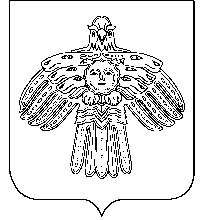 Советсельского поселения«Новый Бор» N 
п/п                Наименование должности                Размер должностного 
оклада в месяц
  (в рублях)1Ведущий специалист                                    48062Специалист 1 категории                                4179Классный чинРазмер ежемесячной надбавки (в рублях)Действительный муниципальный советник 1 класса3344Действительный муниципальный советник 2 класса3134Действительный муниципальный советник 3 класса2927Муниципальный советник 1 класса2719Муниципальный советник 2 класса2509Муниципальный советник 3 класса2302Советник муниципальной службы 1 класса2091Советник муниципальной службы 2 класса1883Советник муниципальной службы 3 класса1673Референт муниципальной службы 1 класса1568Референт муниципальной службы 2 класса1467Референт муниципальной службы 3 класса1362Секретарь муниципальной службы 1 класса1257Секретарь муниципальной службы 2 класса1152Секретарь муниципальной службы 3 класса1049